О внесении изменений  в                постановление администрации             муниципального образования Соль-Илецкий городской округ от 18.01.2016 № 25-п «О создании     комиссии по делам несовершеннолетних и защите их прав                 администрации  Соль-Илецкого      городского округа»В соответствии с Законом Оренбургской области от 10.11.2006              №720/147-IV-ОЗ «О наделении органов местного самоуправления                    государственными полномочиями по созданию и организации деятельности комиссий по делам несовершеннолетних и защите их прав»,  постановляю:1. Внести в постановление администрации муниципального образования Соль-Илецкий городской округ от 18.01.2016 № 25-п «О  создании  комиссии по делам    несовершеннолетних и защите их прав  администрации Соль-Илецкого   городского округа» следующие изменения: 1.1. Вывести из состава комиссии по делам несовершеннолетних и     защите их прав: Нургалеева Кайрата Бисенгалеевича- врача психиатра-нарколога ГБУЗ «Оренбургский областной клинический наркологический диспансер»;      Морохай Татьяну Михайловну- старшего инспектора по делам несовершеннолетних ОУУП и ПДН ОМВД России по Соль-Илецкому  городскому округу.  2. Контроль за исполнением  настоящего постановления возложить на заместителя главы администрации Соль-Илецкого городского округа-                  руководителя аппарата В.М. Немича.3.Постановление вступает в силу после его официального                          опубликования (обнародования).Первый заместитель главы администрации Соль-Илецкого городского округа-заместитель  главы администрации городского округа по строительству, транспорту, благоустройству и ЖКХ                                                А.Р.ХафизовВерноГлавный специалист организационного отдела                             О.А.КузьминаРазослано:  прокуратуру Соль-Илецкого района,  организационный отдел, членам КДН и ЗП.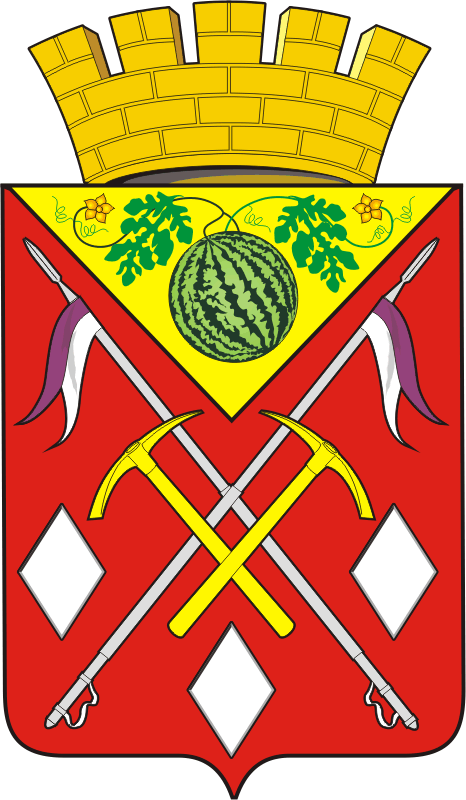 АДМИНИСТРАЦИЯМУНИЦИПАЛЬНОГООБРАЗОВАНИЯСОЛЬ-ИЛЕЦКИЙ ГОРОДСКОЙ ОКРУГОРЕНБУРГСКОЙ ОБЛАСТИПОСТАНОВЛЕНИЕ   05.10.2020  №3475-п